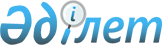 О внесении изменений и дополнений в некоторые решения Правительства Республики Казахстан
					
			Утративший силу
			
			
		
					Постановление Правительства Республики Казахстан от 18 марта 2008 года № 262. Утратило силу постановлением Правительства Республики Казахстан от 23 декабря 2015 года № 1034      Сноска. Утратило силу постановлением Правительства РК от 23.12.2015 № 1034 (вводится в действие по истечении десяти календарных дней после дня его первого официального опубликования).      Правительство Республики Казахстан  ПОСТАНОВЛЯЕТ : 

      1. Внести в некоторые решения Правительства Республики Казахстан следующие изменения и дополнения:



      1) утратил силу постановлением Правительства РК от 16.07.2015 № 542 (вводится в действие по истечении десяти календарных дней после дня его первого официального опубликования);



      2) в  постановлении Правительства Республики Казахстан от 13 ноября 2003 года N 1140 "Об утверждении Правил организации и проведения торгов (конкурсов, аукционов) по продаже земельного участка или права аренды земельного участка" (САПП Республики Казахстан, 2003 г., N 43, ст. 464): 

      в  Правилах организации и проведении торгов (конкурсов, аукционов) по продаже земельного участка или права аренды земельного участка, утвержденных указанным постановлением: 

      абзац второй пункта 3 исключить; 

      в абзаце втором пункта 15 слово "правоудостоверяющего" заменить словом "идентификационного"; 

      пункт 25 дополнить подпунктом 1-1) следующего содержания: 

      "1-1) отказа от исполнения обязательств, предусмотренных пунктом 22 настоящих Правил;";



      3) утратил силу постановлением Правительства РК от 16.07.2015 № 542 (вводится в действие по истечении десяти календарных дней после дня его первого официального опубликования);

      Сноска. Пункт 1 с изменениями, внесенными постановлением Правительства РК от 16.07.2015 № 542 (вводится в действие по истечении десяти календарных дней после дня его первого официального опубликования).



      2. Настоящее постановление вводится в действие со дня первого официального опубликования.        Премьер-Министр 

       Республики Казахстан 
					© 2012. РГП на ПХВ «Институт законодательства и правовой информации Республики Казахстан» Министерства юстиции Республики Казахстан
				